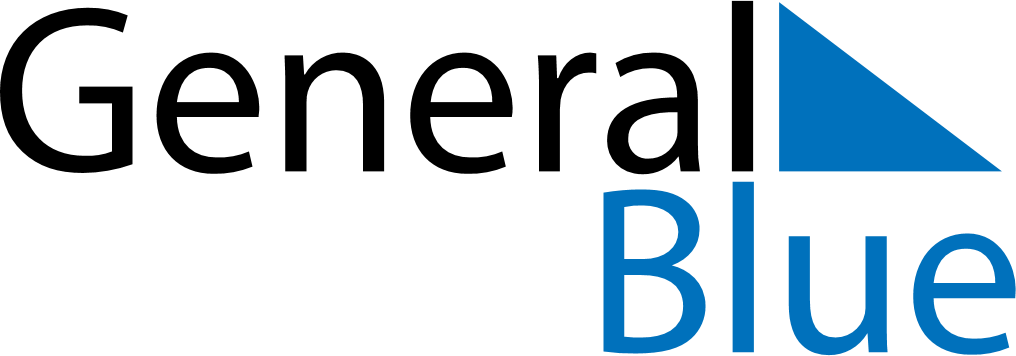 February 2024February 2024February 2024February 2024February 2024February 2024Lake Panasoffkee, Florida, United StatesLake Panasoffkee, Florida, United StatesLake Panasoffkee, Florida, United StatesLake Panasoffkee, Florida, United StatesLake Panasoffkee, Florida, United StatesLake Panasoffkee, Florida, United StatesSunday Monday Tuesday Wednesday Thursday Friday Saturday 1 2 3 Sunrise: 7:17 AM Sunset: 6:06 PM Daylight: 10 hours and 49 minutes. Sunrise: 7:16 AM Sunset: 6:07 PM Daylight: 10 hours and 50 minutes. Sunrise: 7:16 AM Sunset: 6:08 PM Daylight: 10 hours and 52 minutes. 4 5 6 7 8 9 10 Sunrise: 7:15 AM Sunset: 6:08 PM Daylight: 10 hours and 53 minutes. Sunrise: 7:14 AM Sunset: 6:09 PM Daylight: 10 hours and 54 minutes. Sunrise: 7:14 AM Sunset: 6:10 PM Daylight: 10 hours and 56 minutes. Sunrise: 7:13 AM Sunset: 6:11 PM Daylight: 10 hours and 57 minutes. Sunrise: 7:12 AM Sunset: 6:12 PM Daylight: 10 hours and 59 minutes. Sunrise: 7:12 AM Sunset: 6:12 PM Daylight: 11 hours and 0 minutes. Sunrise: 7:11 AM Sunset: 6:13 PM Daylight: 11 hours and 2 minutes. 11 12 13 14 15 16 17 Sunrise: 7:10 AM Sunset: 6:14 PM Daylight: 11 hours and 3 minutes. Sunrise: 7:09 AM Sunset: 6:15 PM Daylight: 11 hours and 5 minutes. Sunrise: 7:09 AM Sunset: 6:16 PM Daylight: 11 hours and 6 minutes. Sunrise: 7:08 AM Sunset: 6:16 PM Daylight: 11 hours and 8 minutes. Sunrise: 7:07 AM Sunset: 6:17 PM Daylight: 11 hours and 9 minutes. Sunrise: 7:06 AM Sunset: 6:18 PM Daylight: 11 hours and 11 minutes. Sunrise: 7:05 AM Sunset: 6:19 PM Daylight: 11 hours and 13 minutes. 18 19 20 21 22 23 24 Sunrise: 7:04 AM Sunset: 6:19 PM Daylight: 11 hours and 14 minutes. Sunrise: 7:04 AM Sunset: 6:20 PM Daylight: 11 hours and 16 minutes. Sunrise: 7:03 AM Sunset: 6:21 PM Daylight: 11 hours and 17 minutes. Sunrise: 7:02 AM Sunset: 6:21 PM Daylight: 11 hours and 19 minutes. Sunrise: 7:01 AM Sunset: 6:22 PM Daylight: 11 hours and 21 minutes. Sunrise: 7:00 AM Sunset: 6:23 PM Daylight: 11 hours and 22 minutes. Sunrise: 6:59 AM Sunset: 6:23 PM Daylight: 11 hours and 24 minutes. 25 26 27 28 29 Sunrise: 6:58 AM Sunset: 6:24 PM Daylight: 11 hours and 26 minutes. Sunrise: 6:57 AM Sunset: 6:25 PM Daylight: 11 hours and 27 minutes. Sunrise: 6:56 AM Sunset: 6:26 PM Daylight: 11 hours and 29 minutes. Sunrise: 6:55 AM Sunset: 6:26 PM Daylight: 11 hours and 31 minutes. Sunrise: 6:54 AM Sunset: 6:27 PM Daylight: 11 hours and 32 minutes. 